MINUTES OF MEETINGCAPITAL REGION COMMUNITY DEVELOPMENT DISTRICTThe regular meeting of the Board of Supervisors of the Capital Region Community Development District was held Thursday, October 14, 2021 at 6:30 p.m. at the Southwood Community Center, 4675 Grove Park Drive, Tallahassee, Florida.Present and constituting a quorum were:Kyle Rojas April Johnston Brian Kelley Corbin deNagyAlso present were:James Oliver Sarah Sandy Robert BerlinChairmanVice Chairperson Supervisor SupervisorDistrict Manager District CounselOperations Manager - GMSThe following is a summary of the actions taken at the October 14, 2021 meeting. An audio copy oftbe proceedings can be obtained by contacting the District Manager.FIRST ORDER OF BUSINESS	Roll CallMr. Rojas called the meeting to order at 6:30 p.m. and called the roll.SECOND ORDER OF BUSINESS	Audience CommentsThere being none, the next item followed.THIRD ORDER OF BUSINESSThis item taken under staff reports.Consideration of Transfer of Client Matters to Kutak Rock, LLPFOURTH ORDER OF BUSINESS	Approval of Consent AgendaApproval of the Minutes of the August 12, 2021 MeetingBalance Sheet   as   of   August   31, 2021   and   Statement   of Revenues   &Expenditures for the Period Ending August 31, 2021Allocation of AssessmentsCheck RegisterFIFTH ORDER OF BUSINESS	Discussion of Maintenance ofLDR-5, Phase 1Mr. Berlin stated Bishop and I walked it and we figured maximum about $4,000 per year to maintain Phase 1. It probably won't be that high, it is common areas, a large portion of it falls back into the pond that we haven't been doing much work on because Sandco has to clean that up. There is no irrigation, we won't use any fertilization, there are no trees that we are doing anything special for. It is mostly wooded they did clear out a few areas where they put drainage through large pipes and it is sodded over.In the second phase there is about 8-acres, probably 2 ½ times larger common area and that is a little over $3,000 to do it, because they have a lot of wooded area. We would probably clear around the perimeter once a year just to keep the weeds from encroaching.Ms. Sandy stated I believe the city is going to be looking for a letter from the CDD saying we will accept and maintain it and also the HOA will be looking for a similar letter. We will probably need to bring back a conveyance document, a deed or easement to be on the property to maintain it.SIXTH ORDER OF BUSINESS	Consideration of Audit Engagement Letterwith Berger Toombs Elam Gaines & FrankSEVENTH ORDER OF BUSINESS	Consideration of Dog Park PoliciesMr. Rojas stated the City of Tallahassee has a rule, I believe you have to be 18 years old and af least 56" tall and I would like our rules to reflect that. That is what Tom Brown has and Ifeel it is needed. You are never going to get rid of liability, but we need to look ahead and try to control that. I think we should copy the Tom Brown rules and signageEIGHTH ORDER OF BUSINESS	Staff ReportsAttorneyMs. Sandy stated the entire CDD practice group from Hopping Green & Sams is going to be joining a new firm Kutak Rock, effective November 15, 2021.  The letter that was sent out gives the board the option of  going with the practice group to Kutak  Rock and  that would transfer all your files or alternatively, the board would go out for legal services since Hopping Green & Sams will not be practicing  law after November  15th•  The rates will remain  the same but there will be a new agreement.Mr. Kelley stated Kutak Rock is a firm that handles lots of CDDs and Hopping Green is completely dissolving.Dantin ConsultingThere being none, the next item followed.Property Management ReportAll Pro ReportsA copy of the All Pro reports was included in the agenda package.Operations MemorandumA copy of the operations memorandum was included in the agenda package.Variance ReportA copy of the variance report was included in the agenda package.ManagerThere being none, the next item followed.NINTH ORDER OF BUSINESS	Supervisor's RequestsMr. Rojas stated our next meeting is December 9th and typically we don't meet in December. Jim and I talked about moving that meeting up to November and that meeting would fall on Veteran's Day so we discussed moving it to November 4th instead.Mr. deNagy stated it is my understanding that the contract is corning up on the communications line that we pay about $500 a month.Mr. Oliver stated correct, we have to renew the contract that ran through September 30th so they are month to month right now.Mr. deNagy stated I would like to find someone that is a little less expensive for the amount of work we are asking this company to do. If the board is agreeable, what steps do we have to take?Mr. Rojas stated I feel the same way and would like to explore that as well.Mr. Oliver stated I don't know if we own the website, but I believe the district pays for that domain.   The other part of the services we pay for is maintaining that website and two emails a month are supposed to be sent out. I think the best approach is for Corbin and me to work offline on some type of scope to bring to the board and we can present that at the November meeting and once you have an opportunity to revise that we can go out for proposals.TENTH ORDER OF BUSINESS	Audience CommentsA resident stated I wanted to thank you for accepting responsibility for LDR-5 maintenance. The HOA recently transitioned from a local website platfonn to a more broad platform and we are having great success with our website, the connectivity to our residents and the ability to go put documents on there that we need to and we have direct control over that. Also using Constant Contact for our communication that goes out to our community. If there is any information we can provide to help you we are happy to provide that information to you.ELEVENTH ORDER OF BUSINESS	Next Scheduled Meeting - November 4, 2021at 6:30 p.m. at the Southwood Community CenterThe meeting adjourned at 7:04 p.m.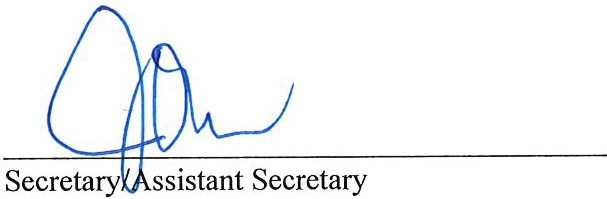 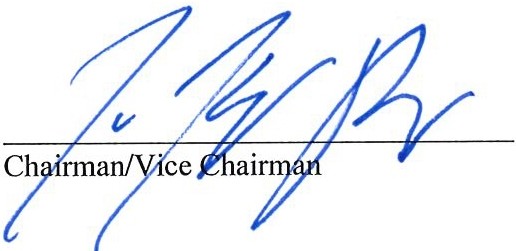 